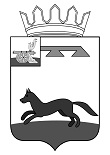 АДМИНИСТРАЦИЯМУНИЦИПАЛЬНОГО   ОБРАЗОВАНИЯ«ХИСЛАВИЧСКИЙ   РАЙОН» СМОЛЕНСКОЙ  ОБЛАСТИ                       Р А С П О Р Я Ж Е Н И Еот 10 декабря 2021 г. №  861-рО внесении изменений в распоряжение  Администрации муниципального образования «Хиславичский район» Смоленской области от 13.09.2019 г. № 636-рВнести в распоряжение Администрации муниципального образования «Хиславичский район» Смоленской области от 13.09.2019 г. № 636-р «Об утверждении плана мероприятий («дорожная карта») по содействию развитию конкуренции в муниципальном образовании «Хиславичский район» Смоленской области на 2019-2022 годы следующие изменения:в приложении:1) в разделе I.:- в графе 8 подпункта 8.1. пункта 8.1 цифру «98» заменить цифрой «100»;2) в разделе II.:- в графе 9 подпункта 1.1. пункта 1. цифру «18» заменить цифрой «44.4».Глава  муниципального образования«Хиславичский район» Смоленской области                                                                                  А.В. Загребаев